                 ҚАУЛЫСЫ	                                                                ПОСТАНОВЛЕНИЕ_ 10  сентября 2021 года__ № __42__           Нұр-Сұлтан қаласы                                                                    город Нур-СултанОб ограничительных карантинных мерах и поэтапном их смягчении  В целях предупреждения распространения коронавирусной инфекции COVID-19 (далее – COVID-19) среди населения Республики Казахстан, в соответствии с подпунктом 7) пункта 1 статьи 38, пунктом 1 и подпунктом 8) пункта 7 статьи 104 Кодекса Республики Казахстан от 7 июля 2020 года                   № 360-VI ЗРК «О здоровье народа и системе здравоохранения» ПОСТАНОВЛЯЮ:1. Акционерному обществу «Национальная компания «Қазақстан темір жолы»: исключить формирование общих вагонов в составе пассажирских поездов, за исключением рабочих поездов.2. Акимам областей, городов Алматы, Нур-Султан, Шымкент, Центральным государственным органам, правоохранительным и специальным органам обеспечить:увеличение количества общественного транспорта в «часы пик» с целью снижения пассажиропотока и недопущения скопления населения;разрешение спортивных тренировок для Национальных сборных, клубных команд (не более 30 человек, бесконтактная термометрия, проживание на спортивных базах);проведение санитарной и дезинфекционной обработки общественного транспорта, такси, аэропортов, дворовых детских площадок, продовольственных и непродовольственных рынков и других общественных мест;разрешение деятельности субъектов финансового рынка с ограничением по времени и численности в соответствии с актом Национального Банка Республики Казахстан и Агентства Республики Казахстан по регулированию и развитию финансового рынка;разрешение проведения совещаний (заседаний) в очном режиме (при отсутствии возможности их проведения в дистанционном формате) с соблюдением алгоритма согласно приложению 3 к настоящему постановлению;разрешение деятельности РГКП «Республиканский учебно-оздоровительный центр «Балдаурен» и «Национальный научно-практический образовательный и оздоровительный центр «Бөбек» с учетом эпидемиологической ситуации в регионах;разрешение возобновления учебно-тренировочных сборов для подготовки областных команд  при условии предоставления документального подтверждения о получении полного курса вакцинации против COVID-19 спортсменами и тренерским составом;ограничение деятельности социально-экономических объектов на основании критериев, согласно приложению 4 к настоящему постановлению. При этом, ужесточение ограничительных мер проводится в случае осложнения эпидемиологической ситуации в течение 5 дней (переход из «зелёной» зоны в «жёлтую» или из «жёлтой» зоны в «красную»), смягчение карантинных мер проводится не ранее 7 дней после перехода в «желтую» зону из «красной» или в «зеленую» зону из «жёлтой».3. Акимам областей, городов Алматы, Нур-Султан, Шымкент, Департаментам санитарно-эпидемиологического контроля областей, городов Алматы, Нур-Султан, Шымкент, Департаментам полиции областей, городов Алматы, Нур-Султан, Шымкент обеспечить:1) контроль за соблюдением карантинных мер, санитарно-дезинфекционного режима на объектах, деятельность которых разрешена. При выявлении нарушений принимать административные меры в соответствии с Кодексом Республики Казахстан от 5 июля 2014 года «Об административных правонарушениях»;2) возобновление деятельности объектов, включая объекты, деятельность которых не ограничивалась, согласно приложениям 1 и 2 к настоящему постановлению.4. Главные государственные санитарные врачи областей, городов Алматы, Нур-Султан, Шымкент, на транспорте, руководители структурных подразделений Министерства обороны Республики Казахстан, органов национальной безопасности и внутренних дел, ведомства Управления Делами Президента Республики Казахстан, осуществляющих деятельность в сфере санитарно-эпидемиологического благополучия населения вправе принимать решения об ужесточении карантинных мер в регионах,  расположенных в зоне высокого риска  (красная зона) в зависимости от складывающейся эпидемиологической ситуации.Главные государственные санитарные врачи областей, городов Нур-Султан, Алматы, Шымкент руководствуются настоящим постановлением без права принятия решения об ужесточении карантинных мер в регионах, расположенных в «зеленой» и «желтой» зонах.5. Внести в постановление Главного государственного санитарного врача Республики Казахстан от 2 сентября 2021 года № 38 «О дальнейшем усилении мер по предупреждению заболеваний коронавирусной инфекцией среди населения Республики Казахстан» следующее изменение: преамбулу изложить в следующей редакции:«В целях предупреждения распространения коронавирусной инфекции COVID-19 (далее – COVID-19) среди населения Республики Казахстан, в соответствии с подпунктом 7) пункта 1 статьи 38, пунктом 1 и подпунктом 8) пункта 7 статьи 104  Кодекса Республики Казахстан от 7 июля 2020 года                           № 360-VI ЗРК «О здоровье народа и системе здравоохранения», постановлением Правительства Республики Казахстан от 24 сентября 2020 года № 612 «Об утверждении перечня заболеваний, против которых проводятся обязательные профилактические прививки в рамках гарантированного объема медицинской помощи, правил, сроков их проведения и групп населения, подлежащих профилактическим прививкам» ПОСТАНОВЛЯЮ:»; 6. Признать утратившими силу постановления Главного государственного санитарного врача Республики Казахстан согласно приложению 5 к настоящему  постановлению.7. Контроль за исполнением настоящего постановления оставляю за собой.8. Настоящее постановление вступает в силу с силу с 00 часов 13 сентября 2021 года.Главный Государственный        санитарный врач      Республики Казахстан                                                            Е. КиясовПриложение 1 к постановлению Главного государственного санитарного врача Республики Казахстанот 10 сентября 2021 года № 42Возобновление деятельности объектов на период введения ограничительных мероприятий, в том числе карантинаПриложение 2 к постановлению Главного государственного санитарного врача Республики Казахстанот 10 сентября 2021 года № 42АКТоценки готовности объекта от «_____»_________2021 годаНами, мониторинговой группой в составе:1. _________________________________________________________________________2. _________________________________________________________________________3. _________________________________________________________________________4. _________________________________________________________________________5. _________________________________________________________________________(указать Ф.И.О. и должность специалистов)проведена оценка готовности объекта ___________________________к осуществлению деятельности в период карантина на территории ________________________________________________________________________________________________________________________________________________________________________________________________,на соответствие требованиям постановления Главного государственного санитарного врача Республики Казахстан от «___»__________2021 года №______, а также требованиям:________________________________________________________________________________________________________________________________________________________________________________________________________________________________________________________________________________________________________________________________________________________________________. Установлено: Объект готов (не готов) к возобновлению деятельности в период карантина (нужное подчеркнуть). Выявленные нарушения:_____________________________________________________________________________________________________________________________________________________________________________________________________________________________________________________________________________________________Подписи:1.________________2.________________3.________________4.________________

	C санитарно-эпидемиологическими требованиями к деятельности объекта на период введения ограничительных мероприятий, в том числе карантина по COVID-19, размещенными на сайте infokazakhstan.kz ознакомлен и обязуюсь выполнять ___________________ (Ф.И.О. руководителя и подпись)».Приложение 3 к постановлению Главного государственного санитарного врача Республики Казахстан от 10 сентября 2021 года № 42Алгоритм проведения совещания (заседания), в очном режимеВ целях предупреждения распространения COVID-19 при проведении совещания (заседания) в очном режиме необходимо обеспечить соблюдение следующих мер:1. В помещениях бесперебойное функционирование системы вентиляции/кондиционирования воздуха.2. На входе в здание, проведение бесконтактной термометрии всех входящих лиц, в холлах установку санитайзеров с антисептическим средством и контроль обработки участниками совещания (заседания) рук антисептическими средствами.3. Рассадку участников совещания (заседания) в зале с соблюдением социальной дистанции.4.Требования к участникам очного совещания (заседания):1) наличие документа, подтверждающего получение полного курса вакцинации против COVID-19 или отрицательного результата тестирования на COVID-19 методом ПЦР, с момента получения которого прошло не более 3 суток;2) использование медицинских масок в течение всего периода пребывания в помещении, в котором проводится заседание (совещание);   3) соблюдение социального дистанцирования; 4) исключение рукопожатий либо других форм прямого контакта.5. При продолжительности выступления более 30 минут и нахождения на расстоянии не менее 3 метров от первого ряда участников, спикерам допускается выступление без использования средств защиты. Приложение 4 к постановлению Главного государственного санитарного врача Республики Казахстанот 10 сентября 2021 года № 42Критерии ограничения работы социально-экономических объектов«+» - деятельность разрешена; «» - деятельность разрешена частично (с ограничениями);«-» - деятельность запрещена.٭- Организации, офисы при условии проведения вакцинации сотрудников  против COVID-19 осуществляют деятельность без учёта требований по процентному соотношению сотрудников работающих на дистанционном и очном формате работы. При этом допускается работа в очном режиме всех сотрудников, получивших полный курс вакцинации против COVID-19 и переболевших COVID-19 в течение последних 3 месяцев.** - банкетные залы функционируют для проведения поминок и обслуживания посетителей по типу ресторанов, кафе;*** - в помещениях жилых зданий и на территориях жилой застройки ограничивается деятельность объектов, сопровождаемая повышенным шумом, с 22 до 9 часов утра, развлекательных заведений – с 22 до 9 часов утра в будние, с 23 до 10 часов утра в выходные и праздничные дни (согласно пунктов 7 и 8 статьи 113 Кодекса Республики Казахстан от 7 июля 2020 года «О здоровье народа и системе здравоохранения»;Приложение 5 к постановлению Главного государственного санитарного врача Республики Казахстанот 10 сентября 2021 года № 42Переченьутративших силу постановлений Главного государственного санитарного врача Республики Казахстанпостановление Главного государственного санитарного врача Республики Казахстан от 25 декабря 2020 года №68-ПГВр «Об ограничительных карантинных мерах и поэтапном их смягчении»; постановление Главного государственного санитарного врача Республики Казахстан от 14 января 2021 года №2 «О внесении изменений и дополнений в постановления Главного государственного санитарного врача Республики Казахстан»;постановление Главного государственного санитарного врача Республики Казахстан от 27 февраля 2021 года №9 «О внесении изменений и дополнений в постановления Главного государственного санитарного врача Республики Казахстан»;постановление Главного государственного санитарного врача Республики Казахстан от 5 марта 2021 года №10 «О внесении изменений и дополнений в постановления Главного государственного санитарного врача Республики Казахстан»;постановление Главного государственного санитарного врача Республики Казахстан от 30 апреля 2021 года №19 «Об усилении мер по предупреждению завоза коронавирусной инфекцией в Республику Казахстан из Индии»;постановление Главного государственного санитарного врача Республики Казахстан от 6 мая 2021 года №20 «О внесении изменений и дополнений в постановления Главного государственного санитарного врача Республики Казахстан от 25 декабря 2020 года № 67, от 27 января 2021 года № 3, от 30 апреля 2021 года № 18»;постановление Главного государственного санитарного врача Республики Казахстан от 16 мая 2021 года №21 «Об усилении мер по предупреждению завоза коронавирусной инфекцией в Республику Казахстан из Мальдивских островов»;постановление Главного государственного санитарного врача Республики Казахстан от 26 мая 2021 года №24 «О внесении изменений и дополнения в постановление Главного государственного санитарного врача Республики Казахстан от 25 декабря 2020 года № 67»;постановление Главного государственного санитарного врача Республики Казахстан от 1 июля 2021 года №31 «О внесении изменений и дополнений в постановления Главного государственного санитарного врача Республики Казахстан».денсаулық сақтау  министрлігіБАС МЕМЛЕКЕТТІК САНИТАРИЯЛЫҚ  ДӘРІГЕРІ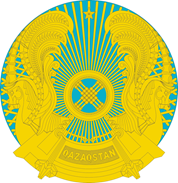 МинистерствоздравоохраненияРеспублики КазахстанГЛАВНЫЙ ГОСУДАРСТВЕННЫЙ САНИТАРНЫЙ ВРАЧ№Виды деятельностиТребования к объектамХарактер запуска объектаПримечание Государственные органы (организации) национальные компании, организации квазигосударственного сектора, бизнес-центры и офисыПриложение 1 к ПГГСВ №38УведомительныйОбъекты розничной торговли продукцией, магазины у домаПриложение 5 к ПГГСВ №38УведомительныйОбъекты оптовой и розничной торговли пищевой продукцией (продовольственные  рынки), продовольственные  склады Приложение 5 к ПГГСВ №38УведомительныйОбъекты оптовой и розничной торговли непродовольственные  рынки), непродовольственные складыПриложение 5 к ПГГСВ №38Уведомительный Отдельно стоящие магазины с торговой площадью менее 2000 квадратных метров, торговые сетиПриложение 5 к ПГГСВ №38УведомительныйОтдельно стоящие магазины с торговой площадью 2000 и более квадратных метров, торговые сетиПриложение 5 к ПГГСВ №38УведомительныйТоргово-развлекательные комплексы (центры), торговые дома с торговой площадью 2000 и более квадратных метровПриложение 5 к ПГГСВ №38УведомительныйОбъекты онлайн торговли (интернет магазины, курьерские службы и пр.) Приложение 1, Приложение 5 к ПГГСВ №38УведомительныйАвтосалоны, магазины автозапчастей и станции технического обслуживания (вулканизации, автомойки, шиномонтаж)Приложение 6 к ПГГСВ №38УведомительныйОбъекты сферы обслуживания (салоны красоты, парикмахерские, объекты оказывающие косметологические услуги (по предварительной записи), химчистки, прачечные, ремонт оргтехники)Приложение 7 к ПГГСВ №38УведомительныйОбъекты по оказанию услуг фитнеса, спорткомплексыПриложение 8 к ПГГСВ №38УведомительныйОбъекты по оказанию услуг населению (типографические услуги, швейные ателье, обувные мастерские, сервис по ремонту обуви, одежды) и иные объектыПриложение 10 к ПГГСВ №38УведомительныйОбъекты в сфере оказания услуг по проживанию населения (гостиницы, отели)Приложение 11 к ПГГСВ №38УведомительныйДеятельность аэропортов, железнодорожных вокзалов, автовокзалов, автостанций, пунктов обслуживания пассажировПриложение 12 к ПГГСВ №38УведомительныйДеятельности организаций и работников, задействованных на сезонных сельскохозяйственных полевых работах, природоохранных, ветеринарных, сельскохозяйственных мероприятий, в том числе пчеловодствеПриложение 15 к ПГГСВ №38УведомительныйОрганизации дошкольного образованияПриложение 3 к постановлению Главного государственного санитарного врача Республики Казахстан от 25 августа 2021 года № 36 (далее – ПГГСВ №36)УведомительныйОрганизации среднего образования, колледжей и высших учебных заведений, интернатов и общежитийПриложение 1 к ПГГСВ № 36 УведомительныйОбъекты общественного питания на объектах образованияПриложение 2 к ПГГСВ № 36УведомительныйОбщественный транспортПриложение 14 к ПГГСВ №38УведомительныйДеятельность СПА и массажных салонов, бань, саун Приложение 16 к ПГГСВ №38УведомительныйОбъекты санаторно-курортного назначения, дома отдыха, туристические базыПриложение 17 к ПГГСВ №38УведомительныйДетские оздоровительные лагеря Приложение 18 к ПГГСВ №38УведомительныйДеятельностиь образовательных, коррекционных центровПриложение 1 к ПГГСВ № 36УведомительныйОбъекты пищевой промышленностиПриложение 25 к ПГГСВ №38УведомительныйОбъекты общественного питания (за исключением питания на объектах образования)Приложение 20 к ПГГСВ №38УведомительныйОбъекты общественного питания в организованных коллективах, пищеблоках (за исключением питания в организациях образования и воспитания)Приложение 20 к ПГГСВ №38УведомительныйОбъекты общественного питания, осуществляющие доставку едыПриложение 21 к ПГГСВ №38УведомительныйУчреждения пенитенциарной (уголовно-исполнительной) системыПриложение 24 к ПГГСВ №38УведомительныйПромышленные предприятия и производственные объекты, в том числе работающие вахтовым методом, объекты в сфере обращения с отходамиПриложение 25 к ПГГСВ №38УведомительныйМедико-социальные объекты (дома престарелых, инвалидов, дома ребенка и другие)Приложение 27 к ПГГСВ №38УведомительныйПромышленные и индустриальные предприятия, строительные компании (застройщики)Приложение 26 к ПГГСВ №38УведомительныйОбъекты здравоохранения (за исключением стоматологических клиник)Приложения 2, 3, 4 и 34 к ПГГСВ №38УведомительныйСтоматологические клиникиПриложение 30 к ПГГСВ №38УведомительныйОфисы объектов, осуществляющих экскурсионную деятельность (организации экскурсий для организованных групп туристов)Приложение 41 к ПГГСВ №38УведомительныйЛабораторииПриложение 31, 32 и 33 к ПГГСВ №38УведомительныйАттракционы на открытом воздухеПриложение 9, 44 к ПГГСВ №38 УведомительныйОбъекты финансового рынкаПриложение 1 к ПГГСВ №38УведомительныйОбъекты культуры (индивидуальные и групповые репетиции до 30 чел.), библиотеки, музеи, кинотеатры, театры, концертные залы, циркиПриложение 9 к ПГГСВ №38УведомительныйРелигиозные объекты Приложение 19 к ПГГСВ №38УведомительныйБассейны Приложение 16 к ПГГСВ №38УведомительныйОсобо охраняемые природные территории (государственные национальные природные парки, заповедники, резерваты и прочие)Приложение 40 к ПГГСВ №38УведомительныйБоулинг, бильярдные Приложение 42 к ПГГСВ №38УведомительныйКомпьютерные клубыПриложение 42 к ПГГСВ №38УведомительныйРазвлекательные центры Приложение 5, 44 к ПГГСВ №38 УведомительныйЛотерейные клубы, букмекерские конторыПриложение 46 к ПГГСВ №38Уведомительный№Объекты/отраслиКрасная зонаЖелтая зонаЗеленая зонаПромышленность+++Строительство (при условии отсутствия контактов в бытовых помещениях)+++Сельское и рыбное хозяйство, животноводство+++Бесконтактные услуги (автомойки, ремонт автомобилей, бытовой техники, часов, телефонов, компьютеров, обуви, швейные ателье, прачечные, химчистки, изготовление ключей, услуги по принципу дом быта и пр.+++Туристические компании, бизнес центры (страховые компании, услуги адвоката, нотариуса, бухгалтера и консалтинга, агентства по недвижимости, рекламные агентства, судебные исполнители, обменные пункты, ломбарды и т.п.)+++ Цветочные магазины, фотосалоны+++ Медицинские организации, аптеки+++ Музеи, библиотеки+++ Детские кабинеты коррекции, детские и взрослые образовательные центры при заполняемости группы – не более 15 человек, по предварительной записи++Центры и салоны красоты, парикмахерские, услуги маникюра и педикюра, оказывающих косметологических услуг (по записи)по предварительной записи++ Продуктовые магазины, минимаркеты+++Супермаркеты, гипермаркеты+++Непродуктовые магазины (отдельно стоящие)площадью до 2000 кв.м.++Открытые рынки (продуктовые, не продуктовые)+++Крытые рынки (продуктовые и непродуктовые)(кроме субботы, воскресенья)++Организации в сфере оказания услуг по проживанию населения (гостиницы, отели, санаторно-курортные организации, дома/базы отдыха, туристические базы и др.) при заполняемости не более 80%++Медицинские центры, кабинеты, стоматологии по предварительной записипо предварительной записипо предварительной записи Общественный транспорт(увеличение количества автобусов в часы пик, открытие всех дверей, заполняемость по числу посадочных мест)(увеличение количества автобусов в часы пик, открытие всех дверей, заполняемость по числу посадочных мест)(увеличение количества автобусов в часы пик, открытие всех дверей, заполняемость по числу посадочных мест) Банки, ЦОН, отделения АО «Казпочта»+++Дошкольные учреждения              +++Организации, офис*(см. сноску)80% – удаленный режим;20% – очный режим50% – удаленный режим;  50% – очный режим30% – удаленный режим; 70% – очный режим Религиозные объектыбез проведения коллективных мероприятий в закрытых помещенияхпри заполняемости не более 30%, обеспечении площади не менее 4-х кв.м. на одного человекапри заполняемости не более 50%, обеспечении площади не менее 4-х кв.м. на одного человека  Объекты общественного питания (в помещении) по типу ресторана, кафе и кофейни***разрешение работы с 9 до 20 часов при заполняемости до 50%, но не более 30 местразрешение работы с 7 до 24.00 часов при заполняемости до 50%, но не более 50 местразрешение работы с 7 до 2.00 часов при заполняемости до 50%, но не более 50 местЛетние площадки***разрешение работы с 9 до 20 часов разрешение работы с 7 до 24.00 часов разрешение работы с 7 до 2.00 часов Объекты общественного питания по типу столовых***До 24.00+(круглосуточно)+(круглосуточно)Стрит-фуды (отдельно стоящая палатка/ларек/киоск без посадочных мест)+++Бани+++Сауны (кроме субботы, воскресенья)++СПА-центры, бассейны(кроме субботы, воскресенья)++Движение пригородных пассажирских поездов (электричек) без общих вагоновбез общих вагонов +Движение пассажирских поездов без общих вагоновбез общих вагонов+Движение междугородних/межобластных регулярных автобусов (микроавтобусов)–++Спорткомплексы, спортивно- оздоровительные центры и фитнес-центры включая йога-центры(кроме субботы, воскресенья)++ТРЦ, торговые дома(кроме  субботы, воскресенья)++Объекты культуры (репетиция)–до 30 человекдо 50 человекТеатры, кинотеатры, концертные залы, филармонии–заполняемость не более 20%заполняемость не более 30% Межобластные нерегулярные (туристические) перевозки –заполняемость на 75%, но не более 15 чел.заполняемость на 75%, но не более 25 чел.Городские нерегулярные (туристические) перевозки–(заполняемость на 75%, но не более 15 чел.)(заполняемость на 75%, но не более 25 чел.)Бильярдные––заполняемость не более 30% Компьютерные клубы––заполняемость не более 30%Боулинг––заполняемость не более 30%Цирки––заполняемость не более 30% Детские развлекательные центры (игровые площадки, аттракционы в закрытых помещениях)––заполняемость не более  30%, но не более 50 человекАттракционы на открытом воздухе+++Детские оздоровительные организации заполняемость не более 30%заполняемость не более 50%+Проведение спортивных мероприятий со зрителями–заполняемость не более 15%заполняемость не более  20%Проведение поминок ––заполняемость не более 30%, но не более 50 человекБанкетные залы **(см. сноску),***––Разрешение работы только для проведения поминок при заполняемости не более 30%, но не более 50 человекНочные и игровые клубы, –––Караоке–––Океанариум–––Конференции, форумы, зрелищные, торжественные, памятные, семейные мероприятия (банкеты, свадьбы, юбилеи), в том числе на дому и иные мероприятия с массовым скоплением  людей–––Выставки–––Лотерейные клубы, букмекерские конторы–––Праздничные корпоративы–––